
ПЛАН
проведения шестого школьного дня в государственном учреждении образования
«Средняя школа №2 г. Дзержинска»
09 марта 2024 года
«Путешествие по стране здоровья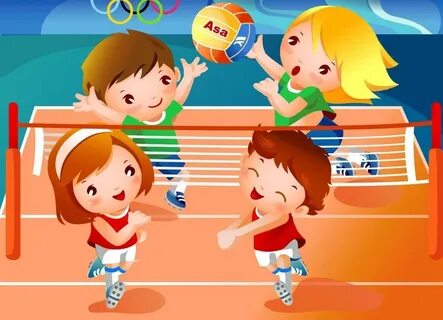 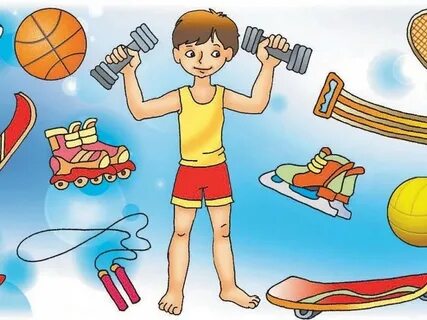 МероприятиеВремя, местоКлассОтветственныеКнижная выставка “Дети войны”09.00
Кабинет №31-11Лобач И.В.Внеклассное мероприятие “Юные безусые герои”10.00
Кабинет №39-10Лобач И.В.“Секреты здоровья”09.00
Кабинет №131-еДуденкова И.С.«Скатерть самобранка здорового питания»09.00
Кабинет №12 2-еШелепова М.М.Конкурс рисунков "Любимый вид спорта"10.00
Кабинет №25
3-еШиманская Н.С.Деловая игра " Главные заповеди ЗОЖ"10.00
Кабинет №205АМоисеева А.П.Викторина «Азбука здоровья»10.00
Актовый зал5Б,8АПарфенова Е.О.Брейн ринг “ЗОЖ - залог здоровья”11.00
Кабинет №206АКовалевская Д.П.Круглый стол «Дружат дети на планете»10.00
Кабинет №16БКомаровский Е.Ю.Тренинг «Да! Здоровому образу жизни»11.00
Кабинет №217АГалак Н.Р.Квест-игра “Здоровье в наших руках”11.00
Кабинет №187БМедвецкая Ю.А.Викторина “Отношение к здоровью”11.00
Кабинет №68БМакеева Н.И.Викторина “Что я знаю о ЗОЖ?”11.00
Кабинет №119ААкулова И.А.Дискуссия «Вредные привычки в жизни человека»11.00
Кабинет №119БАвдеенко Л.В.Беседа « Жизнь без табака»08.00
Кабинет №2210Фёдорова С.О.“Я выбираю ЗОЖ!”. Интеллектуальная игра09.00
Кабинет №1511Петухова Е.В.Акция«Сдай макулатуру – сбереги дерево!»09.00-14.00Школьный двор1-11Комаровский Е.Ю.Объединения по интересамОбъединения по интересамОбъединения по интересамОбъединения по интересам«Энергосбережение»10.00
Кабинет №206-7Ковалевская Д.П.Интеллектуальный клуб «Дарида»10.00
Кабинет №95-11Полтев В.И.Творческая мастерская «Солнышко»09.00-10.30
Кабинет №271-4Кривенков Т.И.«Весёлые нотки»10.40-12.10
Кабинет №275-7Кривенков Т.И.Факультативные занятияФакультативные занятияФакультативные занятияФакультативные занятия«Введение в спортивно-педагогические профессии»08.30
Кабинет №1110Николаенко А.К.«Введение в спортивно-педагогические профессии»10.00
Кабинет №1111Николаенко А.К.«Техническая графика»08.00
Кабинет.№248-еКардаш Н.Л.«Кружевное очарование»08.50
Кабинет.№248-еКардаш Н.Л.«Кружевница»09.40
Кабинет.№247-еКардаш Н.Л.«Черлидинг»09.00
Актовый зал8-еПарфёнова Е.О.«Черлидинг»09.50
Актовый зал9-еПарфёнова Е.О.«Профессия моей мечты»09.00
Кабинет №69«А»Веткина Т.Н.«Профессия моей мечты»10.00
Кабинет №69«Б»Веткина Т.Н.